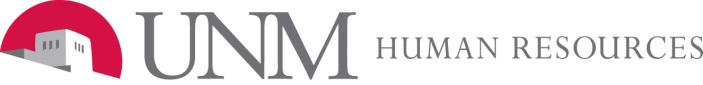 As a Department EPAF Originator, you can establish a pre-defined default routing queue for a particular approval category. The default routing will specify the mandatory levels of approval for that category, assign names to some or all the levels, and identify the action each of the approvers must take. 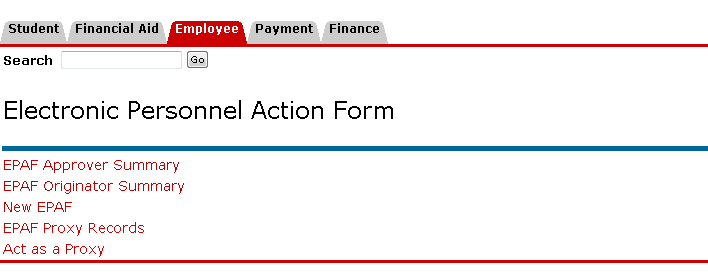 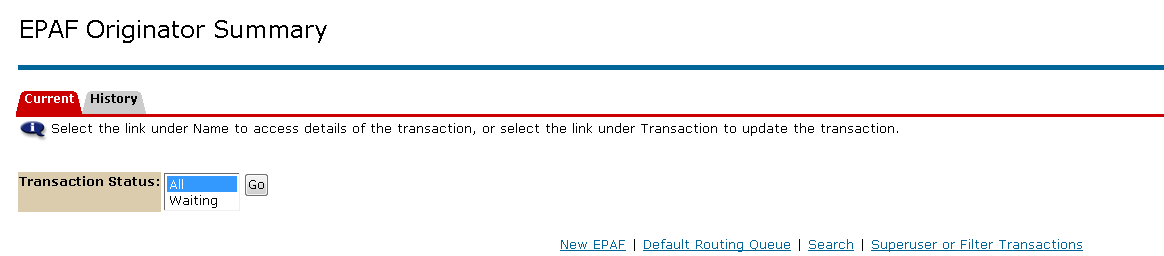 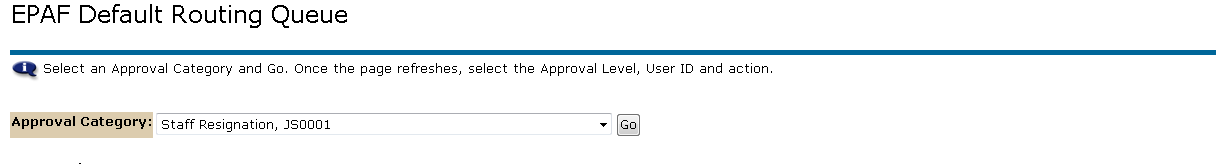 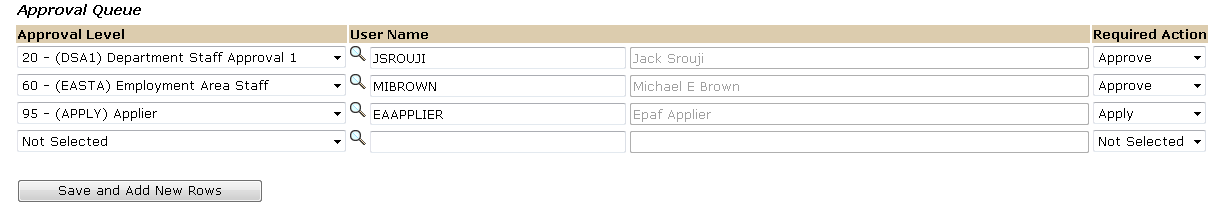 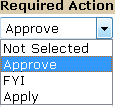 